Richiesta di fideiussionePer quale scopo necessitate un finanziamento? * (selezionare solo una casella)Qual’è la banca finanziatrice?Dati relativi al beneficiario della fideiussioneQuale azienda viene rilevata?  (Da compilare solo se si seleziona "Pianificazione della successione / rilevamento di società".Come siete venuti a conoscenza di CF EST-SUD? (selezionare solo una casella)Lei o il suo consulente bancario ha avuto in precedenza contatti con un nostro consulente alla clientela? *Prima di presentare la richiesta di fideiussione occorre accettare le seguenti disposizioni:
(selezionare tutte le caselle)Avviso per il richiedente della fideiussioneAl fine di esaminare la vostra domanda, a seconda del motivo di finanziamento scelto, abbiamo bisogno dei documenti elencati di seguito, che vi preghiamo di allegare al modulo di richiesta completamente compilato e firmato:Se vi fossero elencati dei documenti di cui non siete ancora in possesso, vi saremmo grati se ci informaste di conseguenza. Si prega di notare che ulteriori documenti possono essere necessari e richiesti caso per caso.Struttura dei costiAl momento della presentazione della domanda, è necessario versare una quota di registrazione di CHF 300 (IBAN CH30 0900 0000 9000 8578 9). Questa somma sarà dedotta dal costo per l’esame della domanda.La tariffa per l’esame della domanda ammonta a:1% da CHF 1 – 500'000 fideiussione
(min. CHF 500, max. CHF 2’500)0.5% da CHF 500’001 – 1 Mio. fideiussione
(max. CHF 3’500)In caso di aumento della fideiussione saranno addebitati i seguenti costi:0.25% dell’importo aumentato
(min. CHF 400, max. CHF 1’000)-	Modifiche a una fideiussione o attività straordinarie verranno addebitate in base al lavoro impiegato.Se la richiesta viene respinta dalla CF EST-SUD, non verrà addebitata alcuna tassa d’esame della richiesta.Se la domanda viene esaminata e successivamente ritirata dal richiedente, varranno addebitati CHF 500.Il premio di rischio ammonta all'1,25% annuo dell'ammontare della fideiussione (data di riferimento è il 31.03.)Per ciascuna garanzia fideiussoria viene addebitata una commissione di gestione del fascicolo di CHF 250 p.a. Se l'importo della garanzia è uguale o inferiore a CHF 100’000, la commissione è di CHF 125 p.a.Decisione sul rifiuto di una fideiussioneCF EST-SUD ha il diritto di respingere la richiesta di fideiussione senza fornire motivazioni.Condizioni generali di contratto Il contratto di fideiussione illustra individualmente le particolarità giuridicamente vincolanti più pertinenti per ciascun caso, quali garanzie finanziarie, estinzione del debito garantito, durata della fideiussione, ecc.Il beneficiario della fideiussione di CF EST-SUD Cooperativa di fideiussione per PMI (di seguito «CF EST-SUD») o indicato dalla stessa deve depositare le garanzie richieste da CF EST-SUD nel singolo caso presso la banca creditrice già prima della stipulazione della fideiussione.Tra l’altro, per la concessione della fideiussione, valgono le condizioni illustrate di seguito:Il beneficiario della fideiussione si impegna a utilizzare i capitali messi a sua disposizione dalla banca creditrice nel contesto della fideiussione esclusivamente ai fini menzionati. In tal senso, CF EST-SUD gode del diritto di controllo.In caso di cessazione dell’attività lucrativa indipendente o di vendita dell’azienda a terzi, il beneficiario della fideiussione deve immediatamente estinguere per intero il debito garantito alla banca creditrice.Il beneficiario della fideiussione è autorizzato a effettuare in qualsiasi momento pagamenti parziali di entità superiore rispetto a quanto concordato o a rimborsare anticipatamente per intero il debito garantito. Il beneficiario della fideiussione è tenuto a versare rate di entità maggiore rispetto a quanto concordato qualora il risultato d’esercizio lo consenta e CF EST-SUD lo richieda.Laddove il beneficiario della fideiussione voglia richiedere una dilazione delle rate di pagamento, deve presentare richiesta scritta di autorizzazione a CF EST-SUD prima della scadenza delle stesse. CF EST-SUD si riserva il diritto di respingere detta richiesta senza doverne esplicitare le motivazioni.Il calcolo degli interessi sul debito garantito da CF EST-SUD viene notificato direttamente al beneficiario della fideiussione mediante la banca creditrice. Il beneficiario della fideiussione è tenuto al pagamento di detti interessi alla data di scadenza prevista.Il beneficiario della fideiussione prende atto del diritto di revoca immediata della stessa da parte di CF EST-SUD in caso di:mancata osservazione da parte del beneficiario della fideiussione dell’obbligo di rimborso del debito e di pagamento degli interessi entro le date di scadenza previste nonché in caso di sviamento della destinazione del capitale garantito;mancata osservazione dell’obbligo di contabilità e di presentazione del conto annuale;modifica della forma giuridica dell’azienda in assenza di autorizzazione da parte di CF EST-SUD;stipula di fideiussioni semplici e solidali da parte del beneficiario stesso della fideiussione a favore di terzi, in assenza di autorizzazione da parte di CF EST-SUD, qualora il debito garantito non sia stato ancora completamente estinto.Con il presente contratto, il richiedente/beneficiario della fideiussione solleva espressamente autorità, banche, uffici di contabilità, società fiduciarie e parti terze, in particolare registri fondiari, uffici del registro di commercio, uffici d’esecuzione, agenzie d’informazione che operano nel settore del credito/dell’economia e agenzie di recupero crediti, dall’obbligo del segreto d’ufficio, segreto bancario e segreto professionale nei confronti di CF EST-SUD, fino a estinzione completa del debito garantito. Il richiedente/beneficiario della fideiussione autorizza esplicitamente CF EST-SUD a raccogliere tutte le informazioni e la documentazione richieste presso autorità, banche, uffici di contabilità, società fiduciarie e terzi, in particolare registri fondiari, uffici del registro di commercio, uffici d’esecuzione, agenzie d’informazione che operano nel settore del credito/dell’economia e agenzie di recupero crediti, a decorrere dalla presente autorizzazione e fino alla revoca esplicita della stessa da parte del richiedente/beneficiario della fideiussione. Firmando il contratto fideiussorio, il beneficiario della fideiussione istruisce il proprio ufficio di contabilità o la banca creditrice a trasmettere a CF EST-SUD tutte le informazioni e la documentazione richieste, in particolare il bilancio e il conto economico nonché a segnalare spontaneamente qualsiasi evento straordinario riguardante la gestione dell’azienda o l’affidabilità creditizia del beneficiario della fideiussione. Ove pertinente, vengono rese note la Dichiarazione sulla protezione dei dati e le Condizioni d’uso.Il beneficiario della fideiussione si impegna a tenere una contabilità ordinata fino al rimborso completo del debito garantito. Nello specifico, si impegna a stilare o incaricare terzi di stilare il bilancio annuo compreso di conto economico, il quale va spontaneamente trasmesso a CF EST‑SUD entro tre mesi dalla data di chiusura dei conti. Qualora il beneficiario della fideiussione preveda di cambiare ufficio di contabilità o di espletare autonomamente le attività contabili, è tenuto a richiedere l’autorizzazione di CF EST-SUD.È prevista la corresponsione di un premio di rischio annuale per la fideiussione. Viene riscossa una commissione di gestione del dossier annuale per ogni fideiussione. I costi dettagliati sono illustrati nel tariffario.Nell’ambito dell’escussione della fideiussione da parte della banca creditrice, CF EST-SUD ha il diritto, ma non l’obbligo, di sollevare eccezioni o obiezioni rispetto al rapporto creditorio principale. Laddove CF EST-SUD rinunciasse a sollevare dette eccezioni o obiezioni, il diritto di regresso della stessa nei confronti del beneficiario della fideiussione non sarebbe vanificato.In caso di risoluzione del contratto di fideiussione da parte di CF EST‑SUD, il beneficiario della fideiussione è tenuto al rimborso immediato e completo dell’importo totale dei crediti (credito capitale, interessi e altri costi). Tale obbligo in capo al beneficiario della fideiussione è da intendersi quale riconoscimento di debito ai sensi dell’articolo 82 della Legge federale sulla esecuzione e sul fallimento (LEF).Il contratto fideiussorio è vincolante per le parti fino alla soddisfazione di tutti i diritti della banca creditrice e di CF EST-SUD derivanti dal rapporto creditorio principale o dal contratto.Il foro competente per le controversie derivanti dal presente rapporto contrattuale sono i tribunali ordinari di San Gallo.il/la richiedente(debitamente firmato) Pianificazione di successione / rilevamento d’azienda Crescita Acquisto / investimento immobiliare Fondazione aziendale / progetti di indipendenza professionale / start-up Liquidità / attivo circolante Interventi sostenibili di ristrutturazione aziendale Investimenti in beni mobiliQuale somma della fideiussione viene richiesta? *CHFA quanto ammonta il fabbisogno di credito presso la banca per il finanziamento previsto? *CHF nessuna*Nome della banca*Consulente*E-MailN. tel.Azienda / Privato*Indirizzo*CAP / Località*N. tel.E-MailHomepageDati relativi a* Titolare dell’azienda	 Amministratore delegato Titolare dell’azienda	 Amministratore delegato Titolare dell’azienda	 Amministratore delegatoCognome/Nome*Indirizzo*CAP / Località*Data di nascita**Luogo di provenienza*Stato civile*:             celibe/nubile      coniugato/-a      divorziato/-a       vedovo/-a coniugato/-a      divorziato/-a       vedovo/-a coniugato/-a      divorziato/-a       vedovo/-aIl beneficiario della fideiussione ha già avuto delle procedure esecutive? *Il beneficiario della fideiussione ha già avuto delle procedure esecutive? * si	 noVi sono già stati o sono in corso pignoramenti o comminatorie di fallimento per il beneficiario della fideiussione? *Vi sono già stati o sono in corso pignoramenti o comminatorie di fallimento per il beneficiario della fideiussione? * si	 noAzienda*Indirizzo*CAP / Località*N. tel.E-MailHomepageIl beneficiario della fideiussione ha già avuto delle procedure esecutive? * si	 noVi sono già stati o sono in corso pignoramenti o comminatorie di fallimento per il beneficiario della fideiussione? * si	 no Banca Stampa Internet Fiduciari Raccomandazione di clienti Altro Associazione professionale EasyGov Sono già cliente No (info@cfsud.ch) reto.hollenstein@cfsud.ch salvatore.vitale@cfsud.ch severin.hug@cfsud.ch pascal.egli@cfsud.ch marina.weibel@cfsud.ch Non ricordo (info@cfsud.ch) Condizioni generali di contratto (www.cfsud.ch) Accetto la comunicazione elettronica in generale tra me o rispettivamente il beneficiario della fideiussione e CF EST-SUD e riconoscono i rischi connessi.Pianificazione della successione / rilevamento di societàAcquisto / investimento immobiliareAttivo corcolanteInvestimenti in beni mobilicrescitaFondazione aziendale / progetti di indipendenza professionale / start-upRistrutturazione sostenibileProgetto / Azienda- Businessplan / Descrizione dell'aziendaxxxxxxx- Contratto di locazione per i locali commercialixxxxxx- Bozza di contratto di acquisto per l'acquisizione di immobilix- Estratto attuale del catasto per investimenti immobiliarix- Stima dettagliata dei costix- Piani del progettox- Bozza del contratto di acquisto dell'aziendax- Stima del valore aziendalex- estratto attuale del registro delle esecuzioni del richiedente la fideiussione e della società operativa (se non sono identici)xxxxxxxFinanze- Bilanci annuali degli ultimi 3 anni o dalla costituzione, compreso il rapporto di revisione (se soggetto a revisione). revisionato), la nota integrativa (se richiesta dall'art. 959c, comma 3 CO richiesto) e la destinazione dei profittixxxxxx- Budget / pianificazione per i prossimi 3 annixxxxxxx- Piano di liquiditàxxxxxDocumenti Personali- Curriculum vitaexxxxxxx- Dichiarazione dei redditi privata attualexxxxxxxluogo:data: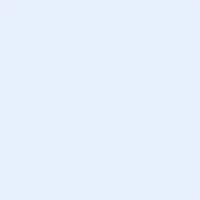 